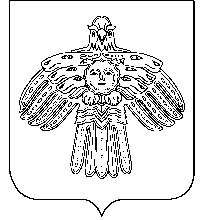 «УЛЫС  ОДЕС»  КАР  ОВМÖДЧÖМИНСА  СÖВЕТСОВЕТ  ГОРОДСКОГО  ПОСЕЛЕНИЯ  «НИЖНИЙ  ОДЕС»________________________________________________________________________________                                  КЫВКÖРТÖД                                    РЕШЕНИЕ16 февраля 2018 года                                                                                    № XIV-64Об утверждении отчета о выполнении Прогнозного планаприватизации муниципального имущества, находящегося в собственности муниципального образования городского поселения «Нижний Одес», в 2017 годуВ соответствии со ст. 9 Федерального закона от 21.12.2001г. № 178-ФЗ «О приватизации государственного и муниципального имущества»,                 Совет городского поселения «Нижний Одес» решил:1. Утвердить прилагаемый отчет о выполнении Прогнозного плана приватизации муниципального имущества, находящегося в собственности муниципального образования городского поселения «Нижний Одес», в 2017году.2. Настоящее решение вступает в силу со дня его принятия.Глава городского поселения «Нижний Одес» - председатель Совета поселения                                                            Н.П. ЧистоваПОЯСНИТЕЛЬНАЯ ЗАПИСКАк проекту решения  Совета городского поселения «Нижний Одес»«Об утверждении отчета о выполнении Прогнозного плана приватизации муниципального имущества, находящегося в собственности муниципального образования городского поселения «Нижний Одес», в 2017 годуДанный проект решения разработан в соответствии со ст. 9 Федерального закона от 21.12.2001 № 178-ФЗ «О приватизации государственного и муниципального имущества», п. 4 решения Совета городского поселения «Нижний Одес» от 19.07.2010 № XXIV-114 «Об утверждении Положения о порядке и условиях приватизации муниципального имущества городского поселения «Нижний Одес» Администрация городского поселения ежегодно, не позднее 1 марта финансового года, представляет в Совет городского поселения отчет о выполнении прогнозного плана (программы) приватизации за прошедший год, включающий перечень приватизированных имущественных комплексов муниципальных предприятий, акций открытых акционерных обществ и иного муниципального имущества с указанием способа, срока приватизации, а также суммы денежных средств, полученных от продажи муниципального имущества.В отчетный период  приватизирован 1 объект муниципальной собственности:1 нежилое помещение.Объект – приватизирован путем проведения открытого аукциона.По итогам приватизации заключен 1 договор купли-продажи муниципального имущества на общую сумму 485 000 руб., из которых поступило одномоментно – 485 00 руб. 1. Нежилое помещение, расположенное по адресу: пгт. Нижний Одес, ул. Пионерская, д. 5, пом. Н-2 – приватизировано путем проведения открытого аукциона по продаже муниципального имущества, открытого по составу участников (ст. 18, ФЗ от 21.12.2001. № 178-ФЗ «О приватизации государственного и муниципального имущества»). Руководитель администрациигородского поселения «Нижний Одес»                                                               Ю.С. АксеновСпециалист по управлению муниципальной собственностью администрации городского поселения «Нижний Одес»                                                       О.И. МитрофановаПриложение                                                                                                                              к решению  Совета                                                                              городского поселения «Нижний Одес»                                                                                от «16» Февраля 2018 года № XIV-64ОТЧЕТ о выполнении Прогнозного плана приватизации муниципального имущества, находящегося в собственности муниципального образования городского поселения «Нижний Одес»в 2017 годуНежилые помещения2. Транспортные средства№п/пНаименование объектаСпособ приватизацииСрок приватизацииЦена сделки приватизации (руб.)Примечание1234561Нежилые помещения, адрес объекта: РК, г. Сосногорск, пгт. Нижний Одес, ул. Пионерская, д. 5, общая площадь 31,6 кв. м., этаж 1, номера на поэтажном плане 1,2,3,4,5,6Продажа посредством проведения аукционаII квартал 2017485 000оплата единовременноИмущество приватизировано в соответствии сФедеральным законом от 21.12.2001 N 178-ФЗ «О приватизации государственного и муниципального имущества»2Нежилые помещения, этаж 1,номера на поэтажном плане 1-Н (№18,19), адрес объекта: РК, г. Сосногорск, пгт. Нижний Одес, ул. Ленина, д. 15Не приватизированоАукцион запущен 02.12.2017г.Проведен аукцион 10.01.2018г.3Нежилые помещения, этаж 1, номера на поэтажном плане 1,2, адрес объекта: РК, г. Сосногорск, пгт. Нижний Одес, ул. Пионерская, д. 7Не приватизированоОтсутствие предложений на приватизацию4Нежилые помещения, этаж 1, номера на поэтажном плане 1,2,3,4, адрес объекта: РК, г. Сосногорск, пгт. Нижний Одес, ул. Ленина, д. 17Не приватизированоАукцион запущен 02.12.2017г.Проведен аукцион 10.01.2018г5Нежилые помещения, этаж 1, номера на поэтажном плане 19-24, адрес объекта: РК, г. Сосногорск, пгт. Нижний Одес, ул. Пионерская, д. 5Не приватизированоОтсутствие предложений на приватизацию1Автомашина NISSAN ALMERA CLASSIC 16PE, Легковой идентификационный номер (VIN)KNMCHLMS7P662470,номер двигателя OG16 134786P, цвет: серебристый Не приватизированоОтсутствие предложений на приватизацию2Автомашина УАЗ-3962, Санитарный А:М, идентификационный номер (VIN) ХТТ396200Y0044807, номер двигателя УМЗ-41780В N Y1008709, цвет: Белая ночьНе приватизированоОтсутствие предложений на приватизацию